Результаты ЕГЭ (средний балл) за 4 годаРезультаты государственной (итоговой) аттестации обучающихся 11-го классаНа конец 2017-2018 учебного года в 11-ом классе обучались 20 человек. Все обучающиеся 11-го класса были допущены к государственной итоговой аттестации.В 2017–2018 учебном году в соответствии с Положением о формах и порядке проведения государственной итоговой аттестации обучающихся, освоивших основные общеобразовательные программы среднего общего образования, все выпускные экзамены сдавали в форме единого государственного экзамена (ЕГЭ): 2 обязательных экзамена (русский язык и математика на базовом или профильном уровнях), по выбору сдавали историю (5чел), обществознание (9 чел), физику (5 чел), английский язык (1чел), химию(5 чел), биологию (6 чел). Математику сдавали на базовом уровне (17 чел) и на профильном уровне (13 чел).Все обучающиеся 11 класса получили аттестат соответствующего образца, 8 обучающийся получил аттестат особого образца и медаль « За успехи в учебе».Итоги государственной (итоговой) аттестации обучающихся, освоивших образовательные программы основного общего образования (9-ый класс)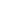 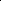 На конец 2017-2018 учебного года в 9-ом классе обучались 48 человек.Все обучающиеся 9-го класса были допущены к государственной итоговой аттестации.47 обучающихся 9-го класса сдавали два обязательных экзамена: по русскому языку и математике , 26 обучающихся выбрали экзамен по биологии, 28 обучающихся - по обществознанию, 11 – по географии, 9 – по истории, 4 — по информатики, 2 — по английскому языку. Результаты экзаменов представлены в данной ниже таблице. Все учащиеся сдали экзамены и получили аттестаты установленного образца. Один ученик занимался по адаптированной образовательной программе  для обучающихся с умеренной умственной отсталостью и получил свидетельство об основном общем образовании.Результаты ОГЭ  учащихся  9-х классов в 2017-2018 учебном году                                                                                                          Углубленных предметов в 9 классе не было, учащихся, сдавших в форме ОГЭ 3 и более предметов 47 человек.Результаты государственной итоговой аттестации выпускников 2017-2018 учебного подводят к дополнительным задачам в работе педагогов с выпускниками как основной, так и средней школы по привитию детям навыков самообразования, воспитанию позитивного отношения к процессу учебы, пониманию необходимости образования, проявлению креативности в различных видах деятельности.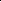 Учебныйпредмет2014-2015 уч. г2014-2015 уч. г2015-2016 уч. г2015-2016 уч. г2016-2017 уч. г2016-2017 уч. г2017-2018 уч.год2017-2018 уч.годУчебныйпредметКоличество участников ЕГЭКоличество участников ЕГЭКоличество участников ЕГЭСредний балл  по школеКоличество участников ЕГЭСредний балл  по школеУчебныйпредметКоличество участников ЕГЭСредний балл  по школеКоличество участников ЕГЭСредний балл  по школеКоличество участников ЕГЭСредний балл  по школеКоличество участников ЕГЭСредний балл  по школеРусский язык1973,63072,52175,72079,7Математика база54,6164,174,14174,94Математикапрофильный уровень1464,6156214471350,6Физика657857,8659560,6Химия258472,3372561,6Информатика и ИКТ00000000Биология276,5571,4567,4660,33История560469,3849,9570,6Обществознание9611762851,8968,2Английский язык339,3138152177География00000000Литература0016817100№п/пПредметКлассыКол-во уч-ся в классеКол-во уч-ся сдававших ОГЭ   Результаты экзамена   Результаты экзамена   Результаты экзамена   Результаты экзаменаУсп-стьКач-во знаний№п/пПредметКлассыКол-во уч-ся в классеКол-во уч-ся сдававших ОГЭ«5»«4»«3»«2»Усп-стьКач-во знаний1.Русский язык9484729162-100%96%2.Математика9484732123-100%51%3.Физика948514--100%100%4.Английский язык9482-2--100%100%5.Обществознание948282188-100%71%6.География94810-64-100%60%7.Информатика9484121-100%75%8Химия948844--100%100%9биология948265174-100%85%10история9489081-100%89%